         К А Р А Р                                     №50                                 П О С Т А Н О В Л Е Н И Е« 01 »  август  2017 й.                                                                «01 » августа  2017 г.О внесении изменений в  муниципальную   программу«Жилищно-коммунальное хозяйство и благоустройство территории сельского поселения Арслановский сельсовет  на 2016-2018годы»В соответствии с Бюджетным кодексом Российской Федерации, Федеральным законом от 06.10.2003 №131-ФЗ «Об общих принципах организации местного самоуправления в Российской Федерации», Правил благоустройства территории СП Арслановский сельсовет МР Буздякский район РБ, ПОСТАНОВЛЯЮ:Внести изменения  в  муниципальную программу «Жилищно-коммунальное хозяйство и благоустройство территории сельского поселения Арслановский сельсовет на 2016-2018 годы» (далее «Программа») (прилагается).2. Контроль за выполнением настоящего постановления оставляю за собой.И .о главы сельского поселения Арслановский сельсовет                                                                 И.Н.Зиннатуллина Утверждена постановлением главысельского поселения от01.08.17 №50 Муниципальная программа «Жилищно-коммунальное хозяйство и благоустройство территории сельского поселения Арслановский сельсовет на 2016-2018 годы»ПАСПОРТМУНИЦИПАЛЬНОЙ  ПРОГРАММЫМуниципальные подпрограммы1.Жилищное хозяйство2. Коммунальное хозяйство3.Благоустройство3.Цели и задачи муниципальной программыЗа счет последовательного выполнения Программных мероприятий планируется достигнуть создания комфортных условий для проживания населения на территории Поселения, в том числе: - Повышение качества и условий проживания граждан- Экономическое стимулирование развития систем теплоснабжения, водоснабжения и водоотведения и внедрение энергосберегающих технологий- Обеспечение устойчивого функционирования уличного освещения- Улучшение условий проживания жителей поселения: улучшение внешнего вида поселения, улиц, скверов, площадей и прочих объектов благоустройства, отвечающее действующим требованиям и нормам, в т.ч. озеленение и комплексное благоустройство- Создание условий для развития услуг в сфере похоронного дела, повышение качества предоставления услуг,- улучшение технического состояния объектов коммунальной инфраструктуры населенных пунктовПАСПОРТ ПОДПРОГРАММЫ«Жилищное хозяйство»ПАСПОРТ ПОДПРОГРАММЫБлагоустройствоПАСПОРТ ПОДПРОГРАММЫКоммунальное хозяйствоПриложение к Программе, утвержденной постановлением главысельского поселения Перечень мероприятий подпрограммыЖилищное хозяйствоПеречень мероприятий подпрограммыБлагоустройствоПеречень мероприятий подпрограммыКоммунальное хозяйство  Башҡортостан Республикаhы Бүздəк районымуниципаль районынынАрыслан ауыл билəмəhе Хакимиəте452722, Иске Богазы ауылы                Үзәк урамы,53/3               тел. 2-91-83, 2-93-30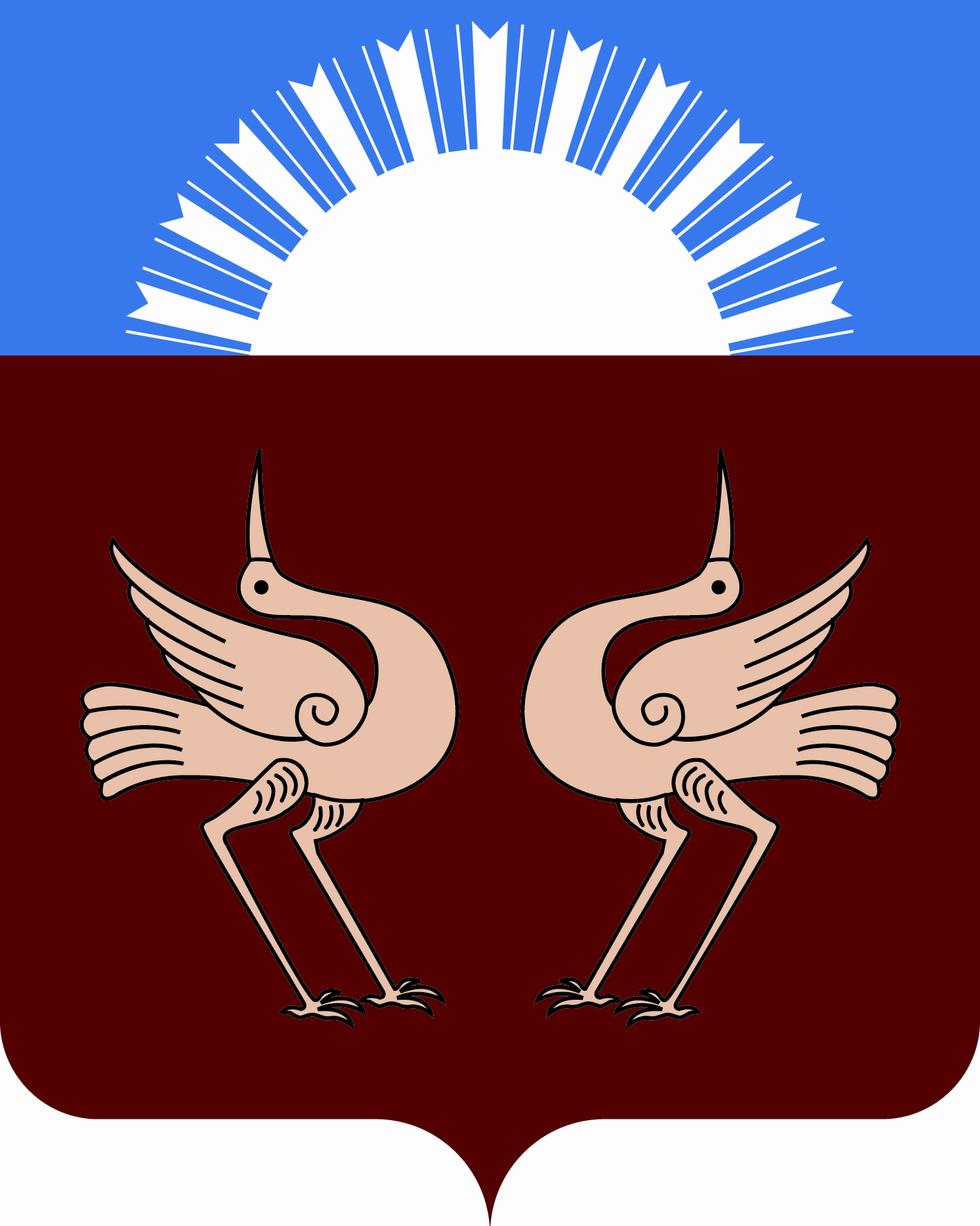 Республика Башкортостан Администрация сельского поселения Арслановский  сельсовет муниципального района Буздякский район452722, с.Старые БогадыУл Центральная, 53/3тел. 2-91-83, 2-93-30Наименование муниципальной программы«Жилищно-коммунальное хозяйство и благоустройство территории сельского поселения Арслановский  сельсовет на 2016-2018 годы»(далее –Муниципальная программа)Основание для разработки муниципальной программыБюджетный кодексЖилищный кодексГражданский кодексФедеральный закон от 06.10.2003 № 131- ФЗ «Об общих принципах организации местного самоуправления в Российской Федерации»5.Правила благоустройства территории сельского поселения Арслановский сельсовет, утвержденные решением Совета сельского поселенияОбеспечение комфортных и безопасных условий проживания населения сельского поселения Арслановский сельсоветЗадачи муниципальной программы- Повышение качества и условий проживания граждан- Экономическое стимулирование развития систем теплоснабжения, водоснабжения и водоотведения и внедрение энергосберегающих технологий- Обеспечение устойчивого функционирования уличного освещения- Улучшение условий проживания жителей поселения: улучшение внешнего вида поселения, улиц, скверов, площадей и прочих объектов благоустройства, отвечающее действующим требованиям и нормам, в т.ч. озеленение и комплексное благоустройствоМуниципальныйзаказчик программыАдминистрации сельского поселения Арслановский сельсоветКоординатор муниципальной программыУправляющий деламиСроки реализации муниципальной программы2016-2018 годыПеречень подпрограмм муниципальной программыЖилищное хозяйствоКоммунальное хозяйствоБлагоустройствоИсточники финансирования муниципальной программы2016г. –159,0тыс. руб.2017г. –159,0тыс. руб.2018г. –   159,0 тыс.руб.Всего: 477,00тыс. рублейИсточники финансирования муниципальной программыИсточник финансирования: бюджетные средстваОжидаемые результаты реализации муниципальной программыВ результате реализации Программы ожидается, в том числе:- повышение уровня благоустроенности территории Поселения;- повышение качества условий проживания населения;- повышение уровня культуры жителей; - улучшение внешнего облика поселения;- улучшение эксплуатационных характеристик общего имущества в многоквартирных домах. - снижение уровня износа многоквартирных домов.- улучшение технического состояния объектов коммунальной инфраструктуры населенных пунктовВсего к окончанию реализации (Приложение №1)Наименование подпрограммыЖилищное хозяйство (далее - подпрограмма)Основание для разработки подпрограммыЖилищный кодексГражданский кодексФедеральный закон от 06.10.2003 № 131- ФЗ «Об общих принципах организации местного самоуправления в Российской Федерации»   4. Правила благоустройства территории сельского поселенияАрслановский сельсовет утвержденные решением Совета депутатов сельского поселения Цели подпрограммыПовышение качества условий проживания гражданЗадачи подпрограммы- Повышение качества и условий проживания гражданМуниципальный заказчик подпрограммыАдминистрация СПАрслановский сельсоветКоординатор подпрограммыУправделами Сроки реализации подпрограммы2016-2018 гг.Источники финансирования подпрограммы2016 год -   0,002017 год -   0,002018 год -   0,00  2016 год -   0,002017 год -   0,002018 год -   0,00  Наименование подпрограммыБлагоустройствоОснование для разработки подпрограммыЖилищный кодексГражданский кодексФедеральный закон от 06.10.2003 № 131- ФЗ «Об общих принципах организации местного самоуправления в Российской Федерации»4. Правила благоустройства территории сельского поселения, утвержденные решением Совета депутатов сельского поселенияЦели подпрограммыУлучшение внешнего вида поселение, создание благоприятных эстетических условий проживания гражданЗадачи подпрограммы- Обеспечение устойчивого функционирования уличного освещения- Улучшение условий проживания жителей поселения: улучшение внешнего вида поселения, улиц, скверов, площадей и прочих объектов благоустройства, отвечающее действующим требованиям и нормам, в т.ч. озеленение и комплексное благоустройствоМуниципальный заказчик подпрограммыАдминистрация СПАрслановский сельсоветКоординатор подпрограммыУправделамиСроки реализации подпрограммы2016-2018 годыИсточники финансирования подпрограммы2016г. – 159,0тыс. руб.,2017г. - 159,0 тыс. руб. 2018 г. – 159,0 тыс. руб. за счет средств бюджета (59,0тыс.руб)бюджета РБ (100,0 тыс. руб.)Наименование подпрограммыКоммунальное хозяйствоОснование для разработки подпрограммы1.Жилищный кодекс2.Гражданский кодекс3.Федеральный закон от 06.10.2003 № 131- ФЗ «Об общих принципах организации местного самоуправления в Российской Федерации»  4. Правила благоустройства территории сельского поселения, утвержденные решением Совета депутатов сельского поселенияЦели подпрограммыКомплексное решение проблем развития мероприятий в области КХ на территории поселения, улучшение технического состояния объектов коммунальной инфраструктуры Сельского поселенияЗадачи подпрограммы- ремонт и содержание объектов коммунального хозяйства, инфраструктуры, формирование земельных участков под объектами коммунальной инфраструктурыМуниципальный заказчик подпрограммыАдминистрация СП Арслановский сельсоветКоординатор подпрограммыУправляющий деламиСроки реализации подпрограммы2016-2018 годыИсточники финансирования подпрограммы2016г. – 0,00тыс. руб.,2017г. – 0,00 тыс. руб.,2018г. -  0,00 тыс. руб. за счет средств бюджета СП№ п/пПеречень задач подпрограммыИсточники финансированияКод бюджетной классификации (КБК)Объем финансирования,тыс. руб.:Исполни-тельИсполни-тель№ п/пПеречень задач подпрограммыИсточники финансированияКод бюджетной классификации (КБК)2016-2018123581.1.Повышение качества и условий проживания гражданМероприятие 1Предоставление субсидий на капитальный ремонт многоквартирных домов Средства бюджета Мероприятие 2 Капитальный ремонт муниципального жилищного фондаСредства бюджета 791/0501/190,0Мероприятие 3 Содержание муниципальных жилых помещений изготовление техпаспортовСредства бюджета сельского поселения 791/0501/190,0Всего по задаче 10,0ИТОГО по подпрограмме:0,0№ п/пПеречень задач подпрограммыИсточники финансированияКод бюджетной классификации (КБК)Объем финансирования,тыс. руб.:Исполнитель№ п/пПеречень задач подпрограммыИсточники финансированияКод бюджетной классификации (КБК)2016-2018 годы1235101.1.Задача 1Обеспечение устойчивого функционирования уличного освещенияМероприятие 1Содержание и ремонт линий уличного освещенияСредства бюджета и бюджета РБ791/0503/19/2230,3Всего по задаче 10,31.2.Задача 2 Улучшение условий проживания жителей поселения: улучшение внешнего вида поселения, улиц, скверов, площадей и прочих объектов благоустройства, отвечающее действующим требованиям и нормам, в т.ч. озеленение и комплексное благоустройствоМероприятие 1 Благоустройство территории поселения, содержание и ремонт объектов благоустройства (в т.ч. уход за газонами, цветниками, кустарниками, деревьями, закупка цветочной рассады, выпиловка, уход за дорожками и тротуарами, детскими и спортивными площадками), уборка стихийных свалок и вывоз мусора мусоросборочных площадок, праздничное украшение поселка, комплексное благоустройство и озеленение территории с созданием новых объектов благоустройства, отлов безнадзорных животных,  в том числе-мало архит формы(контейнер для ТБО);- за уст конвекторов в зд школы с.Урзайбаш;-за благ терр(электроосвещ хокк коробки с.Урзайбаш )Средства бюджета сельского поселения  и бюджета РБ791/0503/1999,730,029,0Всего по задаче 2158,7ИТОГО по подпрограмме:159,0№ п/пПеречень задач подпрограммыИсточники финансированияКод бюджетной классификации (КБК)Объем финансирования,тыс. руб.:Исполнитель№ п/пПеречень задач подпрограммыИсточники финансированияКод бюджетной классификации (КБК)2016-2018 годы1235101.1.Задача Обеспечение функционирования систем газо-, водо-, теплоснабжения, а также канализационных системМероприятие Содержание системы коммунального хозяйства,  -ремонт системы водоснабженияСредства бюджета сельского поселения 791/0502/190,0Всего по задаче 0,0ИТОГО по подпрограмме:0,0